AGENDA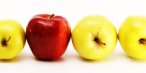 Bijeenkomst Trendsetter Sociaal Werk29 September 2015 van 11:00 tot 13:00 uur - MOgroepVergadering belegd door Jacqueline Beekman/MOgroepDeelnemers:		deelnemerslijst, apart toegevoegdGaarne lezen:		Info TSW opzetGaarne meebrengen:	In 10 regels max. opgesteld wat specifiek is aan jou werkregioAanvullende informatie:Voor bereikbaarheid klik hierU kunt zich aanmelden, beneden bij de receptie van MEE Nederland op de begane grond.10.45 Inloop11:00 – 11.10 uurKoffie, thee Welkom en InleidingJacqueline Beekman11:10 – 11.40 uurSpeeddate      Alle deelnemers11:40 – 12.30Bespreken document Info en opzet TSWKeuze formulier VoorzitterschapInfo documentJacqueline Beekman en alle deelnemers12.30– 13:00 uurLunch en AfsluitingVraag- en antwoordsessieWat neem je mee terug naar je organisatieNieuwe dataAlle deelnemers